中标供应商提供的《中小企业声明函》B包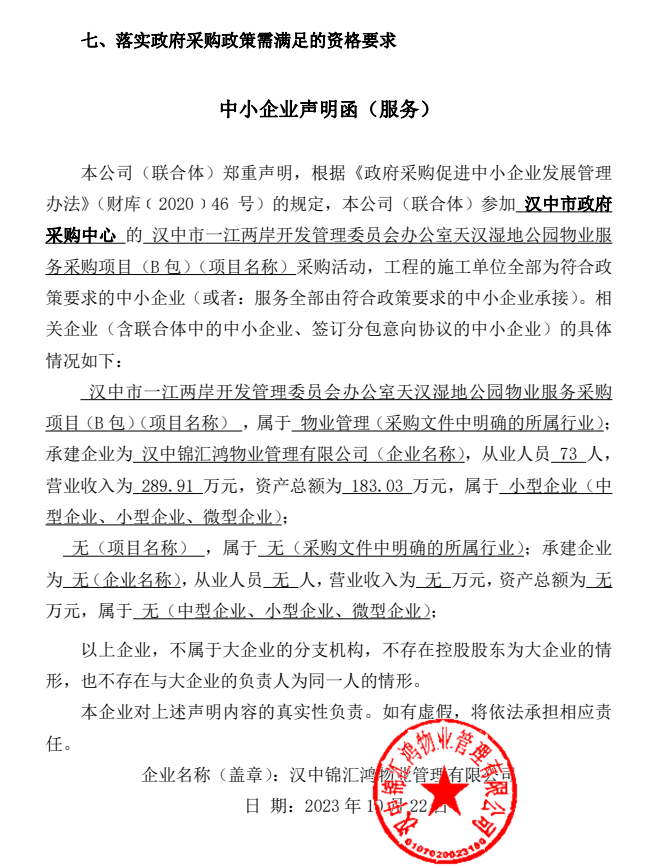 